OUT OF ORDERProceed to elevator
located by the Park entrance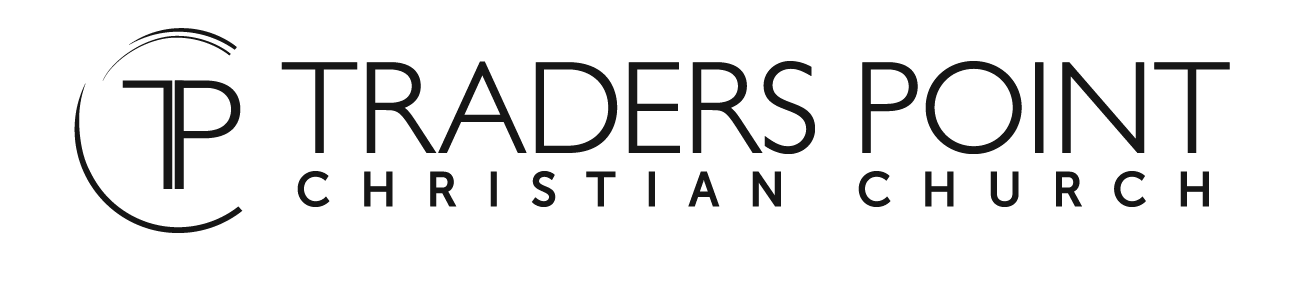 